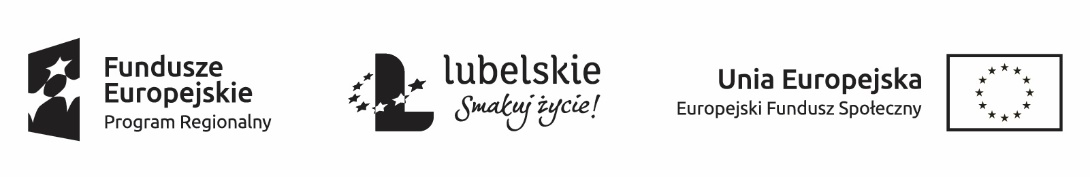 ZAPYTANIE OFERTOWE nr 3/ST/2019 z dnia 30 kwietnia 2019 r. dotyczące zatrudnienia opiekuna osoby starszej w ramach projektu „Dzienny Ośrodek Rehabilitacyjno-Pielęgnacyjny dla Osób Starszych” (DORP). Informacja o wybranym wykonawcy :Opiekun osoby starszej:1) Wasiuta Dorota ul. Wygon 14, 22-100 Chełm, data wpłynięcia oferty: 10.05.2019r., cena oferty: 2.250 zł 